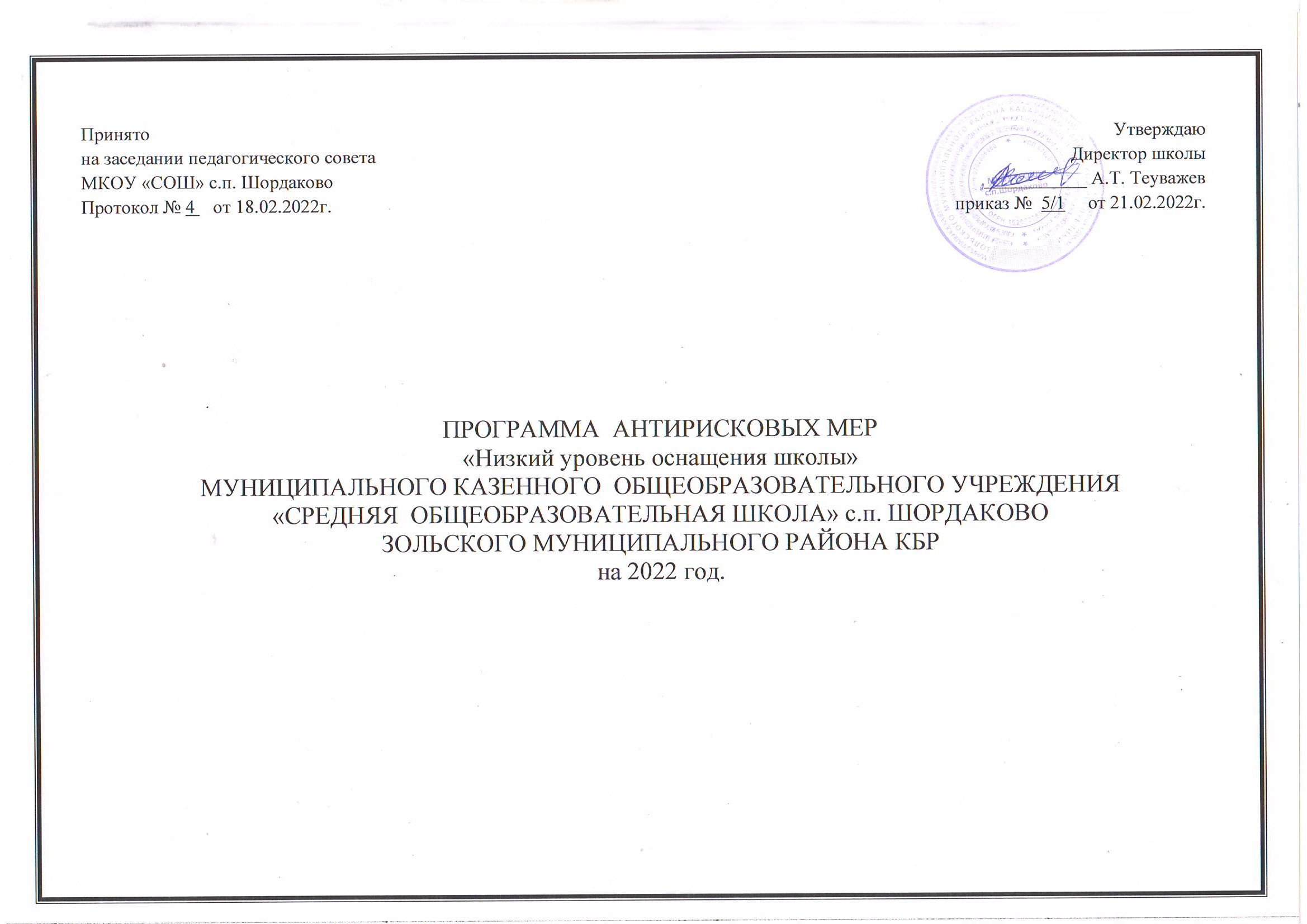 Программа антирисковых мер «Низкий уровень оснащения школы»на 2022 -2022г.г.1.Паспорт программы.2.Содержание программы 2.1. Содержание проблемы и обоснование необходимости её решения программным методом Материально-техническая база – необходимое условие функционирования образовательного учреждения МКОУ «СОШ» с.п. Шордаково и реализации программы в рамках реализации проекта адресной методической помощи «500+». Материально-техническая база дает возможность организовать на более высоком уровне учебно-воспитательную деятельность, проводить культурные, общеразвивающие мероприятия и т.д. Поддержание и развитие материально-технической базы образовательных учреждений является одним из основных условий успешного осуществления учебного процесса. Школа МКОУ «СОШ» с.п. Шордаково находится в с.п. Шордаково, в Зольском муниципальном районе КБР. Здание школы с.п. Шордаково  построено в 1962 году и рассчитано оно  на 150 обучающихся. До 1993 года школа имела статус средней школы с производственным обучением,  с 1993 года –  статус общеобразовательного учреждения.  31.08.2005г. школа была интегрирована с муниципальным общеобразовательным учреждением «Начальная школа- детский сад» в единое общеобразовательное учреждение и стало называться муниципальное общеобразовательное учреждение «Средняя общеобразовательная школа».  В 2012г. согласно распоряжению №  275     от   16.11.2011г.      местной администрации Зольского муниципального района  Кабардино-Балкарской Республики учреждение получило статус казенного и теперь оно называется  муниципальное казенное  общеобразовательное учреждение «Средняя общеобразовательная школа» с.п.Шордаково. Капитального ремонта не проводилось, школа стоит на очереди по составлению проектно-сметной документации. Для организации полноценного программно-методического обеспечения учебного процесса, создания оптимальных условий, соответствующих гигиеническим стандартам, привлекаются бюджетные средства, осуществляется ряд мероприятий по обеспечению школы оргтехникой, компьютерным и цифровым оборудованием кабинетов школы.   Для совершенствования материальной базы приобретаются оборудование и учебно-наглядные пособия для кабинетов, в которых реализуется основная образовательная программа.   - обеспеченность обучающихся учебной литературой — 100%;   - количество компьютеров, применяемых в учебном процессе – 18; - количество ноутбуков, применяемых в учебном процессе – 36; - количество принтеров, применяемых в учебном процессе – 16;  - количество МФУ, применяемых в учебном процессе – 14;   - количество проекторов, применяемых в учебном процессе – 12; - возможность пользования сетью Интернет обучающимися — да;  - возможность пользования сетью Интернет педагогическими работниками — да;   - наличие функционирующего электронного журнала – да; - наличие школьной локальной сети – да;  - сайт школы регулярно обновляется в соответствие с положением о ведении сайта — да.   2.2. Пути реализации подпрограммы: Рациональное и эффективное использование бюджетных средств путем грамотного планирования, принятия оптимального решения на основе обоснованных критериев выбора и получения максимального результата при минимальных вложениях.  Привлечение внебюджетных средств через развитие платных образовательных услуг.   Реализация требований законодательных и иных нормативных правовых актов в области обеспечения безопасности, направленных на защиту здоровья и сохранения жизни обучающихся, воспитанников и работников учреждения во время их трудовой и учебной деятельности от возможных пожаров, аварий, террористических актов и других опасностей.  Текущий ремонт, модернизация материально – технической базы.  2.3. Основные этапы работы по планированию оснащения образовательного учреждения 1. Подготовительный этап (февраль2022 г. - май 2022 г.): - проведение анализа материально-технической базы учреждения и выявление потребностей в приобретении учебного оборудования в соответствии с профилем, спецификой и учебными программами, реализуемыми школой; - определение планируемых объемов бюджетного финансирования и возможностей по привлечению внебюджетных средств;  - составление плана развития материально-технического оснащения МКОУ «СОШ» с.п. Шордаково на ближайшую и долгосрочную перспективу. 2. Практический этап (этап внедрения) (июнь 2022 г. – август 2022 г.): - повышение уровня оснащения школы через обновление мебели, спортивного и учебного оборудования, учебной литературы, цифрового оборудования; - мероприятия по проведению косметического и капитального ремонтов; - мероприятия по устранению предписаний Роспотребнадзора, Пожнадзора. 3. Этап обобщения и коррекции (сентябрь 2022 г.) 2.4. Мероприятия по достижению цели и задач Приложение Дорожная карта реализации программы антикризисных мер.по улучшению материально-технической и учебно-методической базы МКОУ «СОШ» с.п. Шордаково на 2022г.Наименование программы Программа антирисковых мер «Низкий уровень оснащения школы»   Основания для разработки программы Закон РФ «Об образовании в РФ» №273-ФЗ от 29.12.2012г.; Закон РФ от 24.07.1998г. №124-ФЗ «Об основных гарантиях прав ребенка»; Федеральный государственный образовательный стандарт начального общего образования, утвержденный приказом Министерства образования и науки Российской Федерации от 06.10.2009 № 373; Федеральный государственный образовательный стандарт основного общего образования, утвержденный приказом Министерства образования и науки Российской Федерации от «17» декабря 2010 г. № 1897; Приказ Министерства просвещения РФ от 3 сентября 2019 г. № 465 “Об утверждении перечня средств обучения и воспитания, необходимых для реализации образовательных программ начального общего, основного общего и среднего общего образования, соответствующих современным условиям обучения, необходимого при оснащении общеобразовательных организаций в целях реализации мероприятий по содействию созданию в субъектах Российской Федерации (исходя из прогнозируемой потребности) новых мест в общеобразовательных организациях, критериев его формирования и требований к функциональному оснащению, а также норматива стоимости оснащения одного места обучающегося указанными средствами обучения и воспитания”; Распоряжение Министерства просвещения РФ от 22 января 2021 г. №Р-23 "Об утверждении методических рекомендаций по материально-техническому оснащению и обновлению содержания образования в отдельных общеобразовательных организациях в 2021 году"; Письмо Министерства образования и науки РФ № АФ-150/06 от 18 апреля 2008 года «О создании условий для получения образования детьми с ограниченными возможностями здоровья и детьми- инвалидами»; Санитарные правила СП 2.4.3648-20 «Санитарно-эпидемиологические требования к организациям воспитания и обучения, отдыха и оздоровления детей и молодежи» Постановление Главного государственного санитарного врача РФ от 28 сентября 2020 года №28; Устав МКОУ «СОШ» с.п. ШордаковоПисьмо Министерства образования и науки РФ № АФ-150/06 от 18 апреля 2008 года «О создании условий для получения образования детьми с ограниченными возможностями здоровья и детьми- инвалидами»; Санитарные правила СП 2.4.3648-20 «Санитарно-эпидемиологические требования к организациям воспитания и обучения, отдыха и оздоровления детей и молодежи» Постановление Главного государственного санитарного врача РФ от 28 сентября 2020 года №28; Устав МКОУ «СОШ» с.п. ШордаковоРазработчик программы Администрация школы Администрация школы Основные исполнители программы Администрация школы, педагогический коллектив Администрация школы, педагогический коллектив Цель Совершенствование инфраструктуры ОУ, способной обеспечить качественное проведение образовательного процесса Совершенствование инфраструктуры ОУ, способной обеспечить качественное проведение образовательного процесса Задачи Создание в МКОУ «СОШ» с.п. Шордаково доступной среды, повышение уровня оснащенности школы через обновление спортивного и учебного оборудования кабинетов естественно-научного цикла, цифрового оборудования. Создание в МКОУ «СОШ» с.п. Шордаково доступной среды, повышение уровня оснащенности школы через обновление спортивного и учебного оборудования кабинетов естественно-научного цикла, цифрового оборудования. Целевые показатели Доля обновления и оснащения кабинетов естественно-научного цикла, спортивных залов, школьной столовой, приобретение учебной литературы; Доля кабинетов, оснащенных цифровым оборудованием; Количество отремонтированных кабинетов (библиотека, кабинет математики, кабинет информатики), замена люминесцентных ламп на светодиодные, косметический ремонт коридора.Доля обновления и оснащения кабинетов естественно-научного цикла, спортивных залов, школьной столовой, приобретение учебной литературы; Доля кабинетов, оснащенных цифровым оборудованием; Количество отремонтированных кабинетов (библиотека, кабинет математики, кабинет информатики), замена люминесцентных ламп на светодиодные, косметический ремонт коридора.Методы сбора и обработки информации 1. Анализ результативности программы; 2. Мониторинг образовательной среды. 1. Анализ результативности программы; 2. Мониторинг образовательной среды. Ожидаемые 	результаты 	реализации программы Создание в МКОУ «СОШ» с.п. Шордаково доступной среды, повышение уровня оснащенности школы через обновление спортивного и учебного оборудования кабинетов естественно-научного цикла, цифрового оборудования. Создание в МКОУ «СОШ» с.п. Шордаково доступной среды, повышение уровня оснащенности школы через обновление спортивного и учебного оборудования кабинетов естественно-научного цикла, цифрового оборудования. Перечень 	основных 	направлений программы Информатизация образовательного процесса:  -школьный сайт (изменение структуры и содержания);  -медиатека (увеличение заказа на поставку цифровых информационных ресурсов); - электронный документооборот.  Информатизация образовательного процесса:  -школьный сайт (изменение структуры и содержания);  -медиатека (увеличение заказа на поставку цифровых информационных ресурсов); - электронный документооборот.  Модернизация материально-технической базы: -создание банка необходимого оборудования и учебно-наглядных пособий;   замена устаревшего оборудования;  -обеспечение образовательного процесса в соответствии с требованиями ФГОС, ФГОС ОВЗ;      оборудование помещений для учебной и внеурочной деятельности с обучающимися с ОВЗ; проведение текущего ремонта; -устранение предписаний Роспотребнадзора, Пожнадзора.  Сроки и этапы реализации программы Программа реализуется в 3 этапа в период с 2022 по 2022 годы: - подготовительный этап (февраль 2022 г. - май 2022 г.); - практический этап (этап внедрения) (июнь 2022 г. – август 2022 г.); -  этап обобщения и коррекции (сентябрь 2022 г.) Управление реализацией Программы Непосредственное управление реализацией Программы осуществляется директором школы. Работа по направлениям Программы закрепляется за заместителями директора школы, заведующей хозяйством. Корректировка программы производится Педагогическим советом. Предлагаемые меры преодоления рисков Мероприятия Cроки исполнения Ответственные 1.Повышение уровня оснащения школы через обновление мебели, спортивного и учебного оборудования кабинетов естественно-научного цикла, цифрового оборудования 1. Косметический 	ремонт 	кабинетов (библиотека, кабинет математики, кабинет информатики, кабинет психологии, кабинет класса коррекции) август 2022 Директор, зав.хозяйственной частью 1.Повышение уровня оснащения школы через обновление мебели, спортивного и учебного оборудования кабинетов естественно-научного цикла, цифрового оборудования 2. Замена  ламп 	на светодиодные март 2022 – август 2022 Директор, зав.хозяйственной частью 3. Приобретение ученической мебели март 2022- август 2022 Директор, зав.хозяйственной частью 4. Приобретение спортивного инвентаря март 2022- август 2022 Директор, зав.хозяйственной частью 5. Приобретение учебно-наглядных пособий март 2021-август 2022 Директор, зав.хозяйственной частью 6. Приобретение 	интерактивного 	и мультимедийного оборудования март 2022-август 2022 Директор, зав.хозяйственной частью 7. Приобретение компьютерной техники и оргтехники март 2022-август 2022 Директор, зав.хозяйственной частью 8. Косметический ремонт коридораавгуст 2022 Директор, зав.хозяйственной частью 9. Пополнение учебно-литературной базы март 2022-август 2022 Директор, зав.хозяйственной частью 10. Приобретение технического оборудования для школьной столовой март 2022-август 2022 Директор, зав.хозяйственной частью 2. Капитальный ремонт 1. Туалетные комнаты март 2022- август 2022 Директор, зав.хозяйственной частью 2. Капитальный ремонт 2. Входных групп март 2022-август 2022 Директор, зав.хозяйственной частью 2. Капитальный ремонт 3. Отопительной системы март 2022-август 2022 Директор, зав.хозяйственной частью 4. Ремонт ограждения территории  школы март 2022-август 2022 Директор, зав.хозяйственной частью 3. Поиск социальных партнеров по финансированию создания образовательной среды 1. Создания образовательной среды в режиме инклюзии март 2022-май 2022 Директор 4. Устранение предписаний Роспотребнадзора, Пожнадзора. Выполнение предписаний август 2022 Директор, зав.хозяйственной частью Задачи Мероприятия Сроки реализации Результат Результат Ответственные 1.Повышение 	уровня оснащения школы через обновление 	мебели, спортивного и учебного оборудования кабинетов естественно-научного цикла, цифрового оборудования 1. Косметический ремонт кабинетов (библиотека, кабинет математики, кабинет информатики). Август 2022 Количество 	учебных кабинетов Количество 	учебных кабинетов Директор 	школы, заведующий хозяйством 1.Повышение 	уровня оснащения школы через обновление 	мебели, спортивного и учебного оборудования кабинетов естественно-научного цикла, цифрового оборудования 2. Замена ламп на светодиодные Ноябрь 2022 Количество светодиодных ламп Количество светодиодных ламп Директор 	школы, заведующий хозяйством 1.Повышение 	уровня оснащения школы через обновление 	мебели, спортивного и учебного оборудования кабинетов естественно-научного цикла, цифрового оборудования 3.  Приобретение ученической мебели Август 2022 Количество ученической мебели Количество ученической мебели Директор 	школы, заведующий хозяйством 1.Повышение 	уровня оснащения школы через обновление 	мебели, спортивного и учебного оборудования кабинетов естественно-научного цикла, цифрового оборудования 4. Приобретение спортивного инвентаря Июнь 2022 Количество спортинвентаря Директор 	школы, заведующий хозяйством, руководитель 	МО учителей физического воспитания 1.Повышение 	уровня оснащения школы через обновление 	мебели, спортивного и учебного оборудования кабинетов естественно-научного цикла, цифрового оборудования 5. Приобретение оборудования и реактивов для проведения практикумов на предметах естественно-научного цикла Ноябрь 2022 Количество оборудования реактивов и Заместители директора 	по 	УВР, руководитель 	МО естественно-научного цикла 1.Повышение 	уровня оснащения школы через обновление 	мебели, спортивного и учебного оборудования кабинетов естественно-научного цикла, цифрового оборудования 6. Приобретение интерактивного и мультимедийного оборудования Ноябрь 2022 Количество интерактивного мультимедийного оборудования и Директор 	школы, заведующий хозяйством 7. Приобретение 	компьютерной техники и оргтехники Ноябрь 2022 Количество компьютеров 	и ноутбуков Количество компьютеров 	и ноутбуков Директор 	школы, заведующий хозяйством 8. Пополнение 	учебно-литературной базы Июнь 2022 Количество учебников Количество учебников Директор 	школы, педагог-библиотекарь 9. Приобретение технического оборудования для школьной столовой Июнь 2022 Количество оборудования 	для столовой Количество оборудования 	для столовой Директор 	школы, заведующий хозяйством 2.Поиск социальных партнеров 	по финансированию создания образовательной среды 1. Создания образовательной среды в режиме инклюзии (косметический ремонт кабинета психологии, кабинет для обучающихся с ОВЗ) Август 2022Количество 	учебных кабинетов Количество 	учебных кабинетов Директор 	школы, заведующий хозяйством,	педагог-психолог 